АДМИНИСТРАЦИЯГОРОДА ОБИНОВОСИБИРСКОЙ ОБЛАСТИПОСТАНОВЛЕНИЕ22.08.2022                                                                                                           № 1026          О внесении изменений в постановление администрации города Оби Новосибирской области от 07.06.2022 г. № 565 В соответствии с законом Российской Федерации от 21.12.1994 № 68-ФЗ «О защите населения и территорий от чрезвычайных ситуаций природного и техногенного характера», законом Российской Федерации от 12.02.1998 № 28-ФЗ «О гражданской обороне», а также в целях повышения эффективности проведения мероприятий по повышению устойчивости функционирования экономики города Оби Новосибирской области в чрезвычайных ситуациях мирного и военного времениПОСТАНОВЛЯЮ:В Положение о комиссии по повышению устойчивости функционирования объектов экономики города Оби Новосибирской области, утвержденное постановлением администрации города Оби Новосибирской области от 07.06.2022 г. № 565 внести изменения, дополнив его разделом VI следующего содержания:«VI. Функциональные обязанности членов комиссии 19. Председатель комиссии:- руководит деятельностью комиссии по планированию и осуществлению мероприятий по повышению устойчивости функционирования объектов экономики;- проводит плановые и внеплановые (в случае необходимости) заседания комиссии;- утверждает планы, решения и распоряжения по вопросам повышения устойчивости функционирования, обязательные для исполнения всеми должностными лицами.20. Заместитель председателя комиссии:- в отсутствие председателя выполняет его обязанности;- организует работу специалистов в вопросах планирования и осуществления мероприятий по повышению устойчивости функционирования организации;- осуществляет контроль исполнения решений и распоряжений председателя комиссии по повышению устойчивости функционирования организации.21. Секретарь комиссии:- осуществляет разработку проектов годовых и перспективных планов по повышению устойчивости функционирования организации;- ведет протоколы заседаний, оформляет решения, готовит приказы и распоряжения по повышению устойчивости функционирования организации.22. Члены комиссии:- разрабатывают проекты годовых и перспективных планов (по направлению деятельности) повышения устойчивости функционирования организации в чрезвычайных ситуациях мирного и военного времени;- принимают участие в командно-штабных учениях и тренировках по вопросам повышения устойчивости функционирования организации;- разрабатывают предложения и рекомендации по ликвидации ЧС;  - организуют работы по выполнению решений и распоряжений председателя комиссии.».2. Внести изменения в состав комиссии по повышению устойчивости функционирования объектов экономики города Оби Новосибирской области, изложив в редакции, согласно приложению.3. Управлению по вопросам общественности, общественной приемной Главы города опубликовать настоящее постановление в установленном порядке в газете «Аэро-Сити» и разместить на официальном сайте администрации города Оби Новосибирской области в сети Интернет.4. Контроль за исполнением данного постановления возложить на первого заместителя главы администрации, начальника управления. Глава города Оби Новосибирской области						        П.В. Буковинин 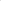       ПРИЛОЖЕНИЕ      к постановлению     администрации города Оби     Новосибирской области      От 22.08.2022 г. № 1026СОСТАВкомиссии по повышению устойчивости функционирования объектов экономики города Оби Новосибирской области 		___________Председатель комиссии:Беляков Андрей Владимирович - первый заместитель главы администрации, начальник управления градостроительстваЗаместитель председателя комиссии:Шиповаленко Надежда ВикторовнаСекретарь комиссии:Ивкова Виктория Юрьевна- начальник управления экономического развития, промышленности и торговли- ведущий специалист управления экономического развития, промышленности и торговлиЧлены комиссии:Кожевникова Татьяна Львовна- заместитель главы администрации, начальник управления жилищно-коммунального хозяйства и благоустройстваСмородова Светлана Владимировна- заместитель главы администрации, начальник управления образованияНикифоров Вячеслав Валерьевич- управляющий делами администрации города Оби Новосибирской областиМалыгина Мария НиколаевнаТамбовцев Анатолий ВасильевичМамонтова Татьяна СтепановнаРезаков Илья ВладимировичМихеев Андрей ВладимировичСухарев Сергей Александрович- начальник управления финансов и налоговой политики- начальник отдела по делам гражданской обороны, чрезвычайным ситуациям и мобилизационной работе- начальник отдела труда и социального обслуживания- заместитель начальника управления жилищно-коммунального хозяйства и благоустройства, ответственный по жилищно-коммунальному хозяйству- директор Муниципального унитарного предприятия «Теплосервис» города Оби Новосибирской области- директор Муниципального казенного учреждения «Городское хозяйство» Муниципального образования г. Обь Новосибирской области- представитель Общества с ограниченной ответственностью «Центр» (по согласованию)- представитель участка водоснабжения г. Оби Новосибирской области Муниципального унитарного предприятия г. Новосибирска «Горводоканал» (по согласованию)- представитель Обского филиала Акционерного общества «Региональные электрические сети» (по согласованию)- представитель Акционерного общества «Аэропорт Толмачево» (по согласованию)